Strong experience of around 5 years in personal training, consulting, delivery results and business development.Certified REPS level 3 Personal Trainer.Profoundly understand basic human anatomy & passionate about fitness and health.Develop, design and help execute personally customized fitness programs that achieve results desirable by clients. Individualized programs that ensure client safety and enhancement of personal fitness goals.                                                                                                                   PROFESSIONAL EXPERIENCEFitness First Middle East						         Jan 2013 – PresentJoined as a Floor assistant – Presently working as a Gold Personal Trainer in the Burjuman Center Dubai. UAE			Floor Manager–   						                      Jun 2011 – Dec 2012Talwarkars Fitness ClubSkoda Motors –                                                                                                   Jul 2010 – May 2011Team Leader       SPECIALITIESWeight & strength training Weight loss & weight gainCore training Aerobics Clinical & medical considerationNutrition & weight managementEmergency & First aid procedureFitness First Gold Personal Trainer –   				            Jan ’13 – till dateWork Profile:Develop and maintain professionally safe and effective fitness procedures ensure safe training techniques to members.Provide a personal and professional service with safe & healthy environment.Preparation of training activities & follow ups on members.Creating choreography for aerobic, fitness programs, spinning & strength training.Look after hygiene, cleanliness & maintenance of all area.Nutrition planning for individual client.Monitoring participants during the training process. Key Achievements:Within six month awarded by Best Personal Trainer & got promoted.Continuous leading the sales pursuit program. Talwarkars Fitness Club – AS Floor Manager				             Jun’11 – Dec’12Work Profile:Review meetings on daily basis.Attending VIP clients. Monitoring participants during the training process.Preparation of training activities.Ensuring a professional environment.Monitoring team activities.Supervise the team.Audit of workout program Key Achievements:Successful planning of annual budget help team to achieve.Focused on customer service & safety first, given successful training program. Lead the Pre-sales team for better revenue generation & Business Development.Team Leader – Skoda Motors   				                           Jul’10 – May’11Work Profile:Planning and executing projects.    Leading and motivating the team, developing their skills and ensuring their career growth.Consulting with clients to understand their requirements, operating processes and the desired results to develop project scope and execution strategy.Assisting the marketing team during pre-sales with technical expertise.Planning & monitoring the project operations.Handling ATL & BTL activities. Ensured excellent quality of customer service to contribute to the company’s brand image.Key Achievements:Lead the Pre-Sales Consulting & Successfully achieved the team targets.                                                                                                                                           EDUCATIONBundelkhand University						2011Master’s in Business Administration Bundelkhand University				              	2009PG Diploma in Business ManagementFrankfinn Institute in Aviation					2008BTEC Diploma in Hospitality and Travel Management by Edexcel, UK                                                                                                             PROFESSIONAL DEVELOPMENT2014 - Certified by USHOMI in Functional Fitness Exercise Boxing2013 - Certified Personal Trainer by (ACSM) USA.         2013 - Certified Trigger Point Performance Trainer in Myofascial               Compression Techniques, Mirdiff Dubai.2013 - Qualified by TRX in Suspension Training Course2013 - Completion of CPR & FIRST-AID under training by Fitness First             Dubai.2013 - Certified in communication & Human behavior.             2010 – Induction training program                                                                                                                                              STRENGTHSHonest, Dedicated, Quick Learner, team player & initiator.Adaptive, tolerant and flexible to different situations & pressure.Sharp in Observing & Learning new skills. Result Oriented in Work. Enthusiasm in learning up rising Technologies.Good Implementation and Communication SkillsOptimistic thinker, with a practical approach.                                                                                                                               PERSONAL DETAILSDate of birth:		23rd Sep 1989Languages known:	English, Hindi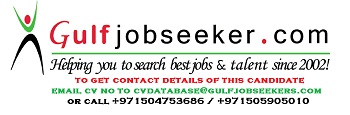 Gulfjobseeker.com CV No: 1483122